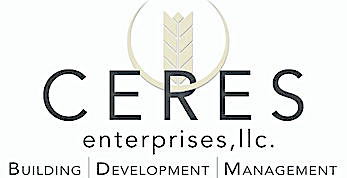 PERFORMANCE EVALUATIONTITLE: Executive Housekeeper Name: Reviewed by: 	Additional Comments:Manager’s Comments:ASSOCIATE SIGNATURE					     DATEMANAGER SIGNATURE					     DATEESSENTIAL FUNCTIONSPERFORMANCE EVALUATIONSchedules housekeeping team according to guest/hotel needs1               2               3Coaches, councils, trains, and motivates housekeeping team1               2               3Ensures carpets/tile are deep cleaned quarterly throughout the hotel1               2               3Quarterly terry/linen inventories are completed and turned in timely1               2               3Plans terry/linen purchases to ensure par levels are met while staying within budget1               2               3Minimizes department turnover by exercising great hiring practices, complete training program, and by positively nurturing team1               2               3Effectively ensures each room is inspected each day (occupied and vacant), to maximize guest satisfaction1               2               3Inspects all public spaces each day to ensure maximized cleanliness1               2               3 Plans department purchases to stay within expense budget1               2               3Monitors minutes per occupied room on a weekly basis1               2               3Attendance1               2               3Dependability1               2               3Teamwork/Cooperation1               2               3Initiative1               2               3Follow through1               2               3Positive attitude1               2               3Culture champion1               2               3Effective communicator1               2               3